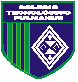 Colegio Tecnológico Pulmahue Coordinación Académica E. Media                                                                             San Francisco de Mostazal, junio 22 de 2020.                             8°  GUÍA DE APRENDIZAJE N°7  MATEMÁTICA¿QUÉS ES UNA POTENCIA? Una potencia es una forma abreviada de escribir una multiplicación de factores iguales. ELEMENTOS DE UNA POTENCIA               En ella se reconocen la base y el exponente.  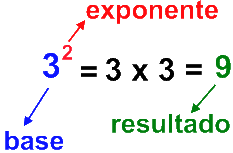             La base corresponde al factor que se repite; el exponente indica cuántas        veces debe repetirse dicho factor. EJEMPLO: 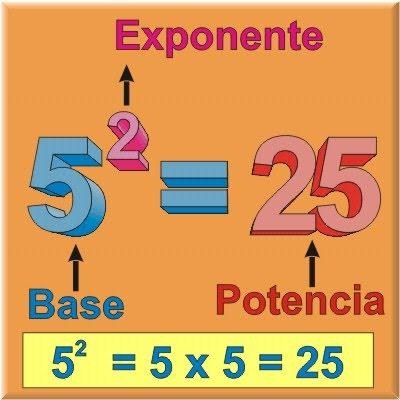 CASOS ESPECIALES O PARTICULARES DE POTENCIAS:  Un número elevado al exponente 1 es igual al mismo número.     21 = 2           31 = 3 1231= 123  Un número elevado al exponente 0 es igual a uno.  40 = 1        50 = 1        4710 = 1 PROPIEDADES DE LAS POTENCIAS:  POTENCIAS DE BASE 10   Toda potencia de base 10 es igual a la unidad seguida de tantos ceros como unidades indica el exponente.  Ejemplos:      102 = 10 x 10 = 100                     103 = 10 x 10 x 10 = 1.000                     105 = 10 x 10 x 10 x 10 x 10 = 100.000 Los números de muchas cifras que acaban en ceros tienen una escritura más cómoda utilizando potencias de base 10.            Ejemplos: 120.000.000 = 12 x 10.000.000 = 12 x 107    2 x 100.000.000 = 2  x 108 MULTIPLICACIÓN DE POTENCIAS DE IGUAL BASE Al multiplicar potencias de igual base, mantendremos la base y sumaremos los                      exponentes.     a2 x a3 = a2+3  a 5=	 DIVISIÓN DE POTENCIAS DE IGUAL BASE Cuando queremos dividir potencias de igual base, mantendremos  o conservamos la base y restaremos los exponentes. 	     	a5: a1= a 5-1  = a 4 =Potencia de una potencia Para calcular la potencia de una potencia  se escribe la misma base “a” y se multiplican los exponentes.  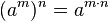 Ejemplo: (53)2= 5 3x2=56 Potencia de un productoLa potencia de un producto es igual a cada uno de los factores del producto elevados al exponente de dicha potencia. Es decir, una potencia de base (a.b) y de exponente "n", es igual al factor "a" elevado a "n" por el factor "b" elevado a "n"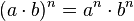 Ejemplo:(5 x 4)3= 53   x   43= 5x5x5      X       4x4x4                                      125      x          64    =  8.000. Potencia de exponente negativo Una potencia que tenga exponente negativo se cambia de lugar, es decir al denominador  de este modo su exponente automáticamente cambiará a ser positivo. a-1 = 1/a = 1                                                                   Ejemplo: 3-2= 1      =  1                          a                                                                                            32             9ACTIVIDADESAplicar la propiedad que corresponde:  23 x 22=     35  =              32    50=    (2x4)4=     (7: 8)2=   72 : 82 =     5-2=    33 x 32 x 34=   103=   800=   45: 42=Desarrolle y envíe a  correo de contacto. profesora.yolanda.garcia@gmail.com o  a whatsapp +56 9 77497679 o +56 9 67397030, plazo viernes 26 de junio de 2020.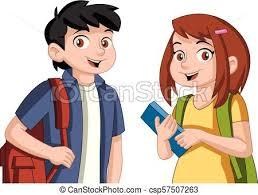 UNIDAD 1: NÚMEROS RACIONALES, POTENCIAS.                                 ASIGNATURA Matemática CURSO: 8° AÑO BÁSICO                                                 PROFESOR: Yolanda M. García Jofré OBJETIVO: Aplicar las propiedades de las potencias en la Resolución de problemas de la vida cotidiana.